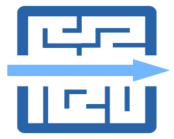 DG REGIO Transnational Network on Simplification15th meeting of the network - 19th and 20th October 2023 - LimassolBackground documents (rev. 18.10.2023)SessionSessionBackground documentsFilesI.Moving forward on simplificationI.3 – Lessons learned and proposals on simplification – part 1Participants are invited to discuss, in a world café session, around the lessons learned for enhancing simplification in ERDF/CF and JTF programmes. The session will serve to address a first set of key topics, selected on the basis of the outcomes of the TN survey on ‘next steps on simplification’.Background note and instructions for the world café session (including the questions/discussion points around the (6) key topics that will be addressed during the world café)I.Moving forward on simplificationI.4 – Lessons learned and proposals on simplification – part 2In this session, participants will address a second set of key topics relevant for simplification in ERDF/CF and JTF programmes, also selected on the basis of the outcomes of the TN survey.Background note and instructions for the world café session (including the questions/discussion points around the (6) key topics that will be addressed during the world café)I.Moving forward on simplificationI.5 – Planning the next steps for simplificationThe outcomes of the world café session are reported back and discussed in plenary. The rationale of this session is to validate the main proposals identified by TN members to further enhance simplification in ERDF/CF and JTF programmes and to plan the next steps for the TN.Background note and instructions for the world café session (including the questions/discussion points around the (6) key topics that will be addressed during the world café)II.Simplification in practiceII.1 - Introduction and updates on Simplified Cost Options (SCOs) and Financing Not Linked to Costs (FNLC)Presentation by EC representatives.Updated maps of SCOs under article 53 of the Common Provisions Regulation (CPR) (rev. 12.10.23)II.Simplification in practiceII.4 – Risk-based management verificationsPresenting the work carried out by the TN working group on risk-based management verifications (RBMV), the updated case reports and maps of RBMV practices, and discussing the next steps on RBMV.Updated maps of practices on risk-based management verifications (rev. 30.09.23)II.Simplification in practiceII.4 – Risk-based management verificationsPresenting the work carried out by the TN working group on risk-based management verifications (RBMV), the updated case reports and maps of RBMV practices, and discussing the next steps on RBMV.Draft case reports on risk-based management verifications practices developed by Slovakia and Hungary.II.Simplification in practiceII.4 – Risk-based management verificationsPresenting the work carried out by the TN working group on risk-based management verifications (RBMV), the updated case reports and maps of RBMV practices, and discussing the next steps on RBMV.Overview of comments on the two case reports provided by TN members